П р и к а з ы в а ю:1. В раздел II Кодекса этики и служебного поведения государственных гражданских служащих Чувашской Республики, замещающих должности государственной гражданской службы Чувашской Республики в Государственной жилищной инспекции Чувашской Республики, утвержденного приказом Государственной жилищной инспекции Чувашской Республики от 1 июня 2011 г. № 15 «Об утверждении Кодекса этики и служебного поведения государственных гражданских служащих Чувашской Республики, замещающих должности государственной гражданской службы Чувашской Республики в Государственной жилищной инспекции Чувашской Республики» (зарегистрирован в Министерстве юстиции Чувашской Республики 21 июня 2011 г., регистрационный № 923), с изменениями, внесенными приказом Государственной жилищной инспекции Чувашской Республики от 21 апреля 2016 г. № 37-од (зарегистрирован в Министерстве юстиции Чувашской Республики 17 мая 2016 г., регистрационный № 3018), внести следующие изменения: абзац третий пункта 14 изложить в следующей редакции:«Под личной заинтересованностью понимается возможность получения доходов в виде денег, иного имущества, в том числе имущественных прав, услуг имущественного характера, результатов выполненных работ или каких-либо выгод (преимуществ) лицом, указанным в абзаце втором пункта 14 Кодекса этики и служебного поведения, и (или) состоящими с ним в близком родстве или свойстве лицами (родителями, супругами, детьми, братьями, сестрами, а также братьями, сестрами, родителями, детьми супругов и супругами детей), гражданами или организациями, с которыми лицо, указанное в абзаце втором пункта 14 Кодекса этики и служебного поведения, и (или) лица, состоящие с ним в близком родстве или свойстве, связаны имущественными, корпоративными или иными близкими отношениями.»;абзац второй пункта 15 изложить в следующей редакции:«Гражданский служащий обязан ежегодно в сроки, установленные для представления сведений о доходах, об имуществе и обязательствах имущественного характера, представлять сведения о своих расходах, а также о расходах своих супруги (супруга) и несовершеннолетних детей по каждой сделке по приобретению земельного участка, другого объекта недвижимости, транспортного средства, ценных бумаг (долей участия, паев в уставных (складочных) капиталах организаций), цифровых финансовых активов, цифровой валюты, совершенной им, его супругой (супругом) и (или) несовершеннолетними детьми в течение календарного года, предшествующего году представления сведений (далее - отчетный период), если общая сумма таких сделок превышает общий доход данного лица и его супруги (супруга) за три последних года, предшествующих отчетному периоду, и об источниках получения средств, за счет которых совершены эти сделки.».2. Настоящий приказ вступает в силу через 10 дней после дня его официального опубликования, за исключением абзаца четвертого пункта 1 настоящего приказа, который вступает в силу с 1 января 2021 года.Руководитель – главный государственный жилищныйинспектор Чувашской Республики					          В.В. КочетковЧĂВАШ PЕСПУБЛИКИНПАТШАЛĂХ ÇУРТ-ЙĔРИНСПЕКЦИЙĔП Р И К А З_____________ ______№Шупашкар хули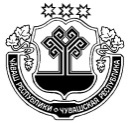 ГОСУДАРСТВЕННАЯ ЖИЛИЩНАЯ ИНСПЕКЦИЯ ЧУВАШСКОЙ РЕСПУБЛИКИП Р И К А З____________ №______г.ЧебоксарыО внесении изменений в приказ Государственной жилищной инспекции Чувашской Республики от 1 июня 2011 г. № 15